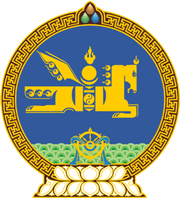 МОНГОЛ УЛСЫН ХУУЛЬ2020 оны 05 сарын 01 өдөр                                                                  Төрийн ордон, Улаанбаатар хотТӨРИЙН БОЛОН ОРОН НУТГИЙН ӨМЧИЙН  ХӨРӨНГӨӨР БАРАА, АЖИЛ, ҮЙЛЧИЛГЭЭ  ХУДАЛДАН АВАХ ТУХАЙ ХУУЛЬД НЭМЭЛТ ОРУУЛАХ ТУХАЙ1 дүгээр зүйл.Төрийн болон орон нутгийн өмчийн хөрөнгөөр бараа, ажил, үйлчилгээ худалдан авах тухай хуулийн 3 дугаар зүйлд доор дурдсан агуулгатай 3.11 дэх хэсэг нэмсүгэй: “3.11.Төрийн аудитын тухай хуульд заасан аудитад шинжээч оролцуулж, зөвлөх үйлчилгээ авах харилцааг энэ хуулиар зохицуулахгүй.”2 дугаар зүйл.Энэ хуулийг Төрийн аудитын тухай хууль /Шинэчилсэн найруулга/ хүчин төгөлдөр болсон өдрөөс эхлэн дагаж мөрдөнө. 		МОНГОЛ УЛСЫН 		ИХ ХУРЛЫН ДАРГА			         Г.ЗАНДАНШАТАР 